البراكينالمنتهية: هذا النوع من البراكين الذي يمكن اعتبارها براكين منتهية، ويستحيل أن تستعيد نشاطها في أي وقت من الأوقات، وتم تحولها إلى جبال بركانية. أجزاء البركان يتكون البركان من عدة أجزاء وهي: المخروط البركاني: هو عبارة عن عدة جوانب ذات انحدار شديد، ومكونة من عدة حمم بركانية، بالإضافة إلى كونها سيل الصهارة لمختلف المواد المعدنية التي يتمّ قذفها من قبل فوهة البركان، وعند قذفها تكون بحالة من الانصهار، وتتكون من اللابة التي هي صهارة مسالة على سطح معين وبعد ذلك تصبح بحالة صلبة. الفوهة: تتميز بانخفاضها وتكون على هيئة قمع أو قصعة، وتتكون على سطوح الكواكب أو الأجسام المختلفة في المجموعة الشمسية، وفي كثير من الحالات تتشكّل فوهات البراكين عن طريق حدوث العديد من الانفجارات البركانية، وفي حالات تعدّ نادرة الحدوث تتعرض الفوهة لزيادة حجمها عن كيلو مترين بين جوانبها. المدخنة: تعد حلقة الوصل ما بين خزان الصهارة الموجود في أسفل الأرض والفوهة التي يتم صعود الصهارة منها، وتقوم البراكين من خلالها بدفع المواد البركانية إلى الفوهة، والتي يطلق عليها في كثير من الحالات عنق البركان، بالإضافة إلى وجود أكثر من مدخنة متصلة بالفوهات الثانوية. اللافظ الغازية: وهي عبارة عن السحابة المحملة بالعديد من الأبخرة والغازات والرماد الخارج من البركان

:   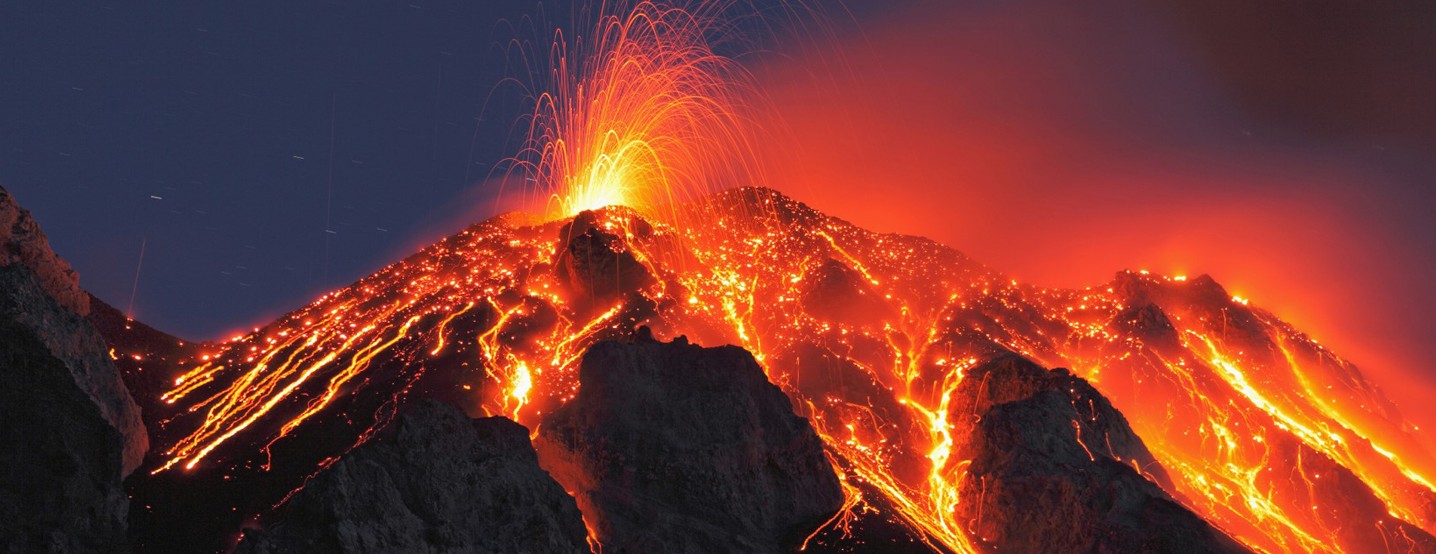 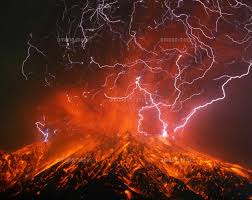 